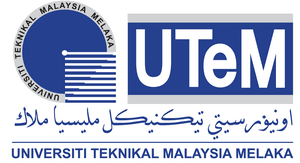 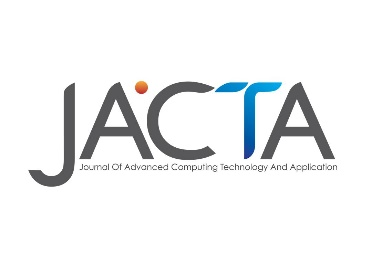 COPYRIGHT FORMThis form is intended for original article submitted to JACTA and must be submitted together with the article in order to be published by the JACTA. COPYRIGHT TRANSFERThe undersigned hereby assigned for a publication in Journal of Advanced Computing Technology and Application (JACTA) all rights under copyright that may exist in, which article has not been published before and it is not under consideration for publication in any other journals. I hereby transfer copyright to Publisher (JACTA) all rights that I may have in and to article and any revisions or versions thereof.Corresponding Author: …………………………………………………………………..Contact (Email / Tel No.) ………………………………………………………………..Signature: ……………………………..			Date:………………………. Title of article:Name of Authors:Institution and Address: